Инструкция по выполнению документа «Уведомление о расторжении договора об образовании»Выполняем вход в режиме «1С:Предприятие». 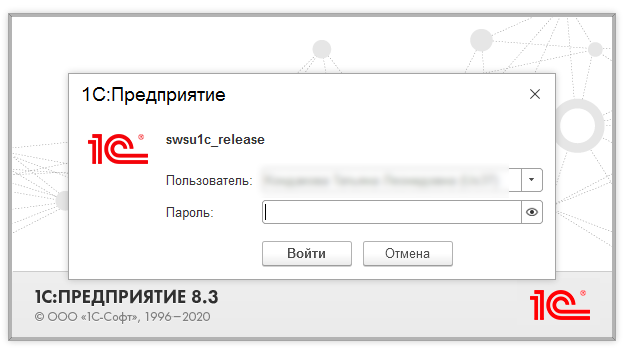 При наличии соответствующих прав доступа у пользователя, выполняем переход в подсистему «Управление студенческим составом». В разделе «Учебный процесс» выбираем «Уведомление о расторжении договора об образовании».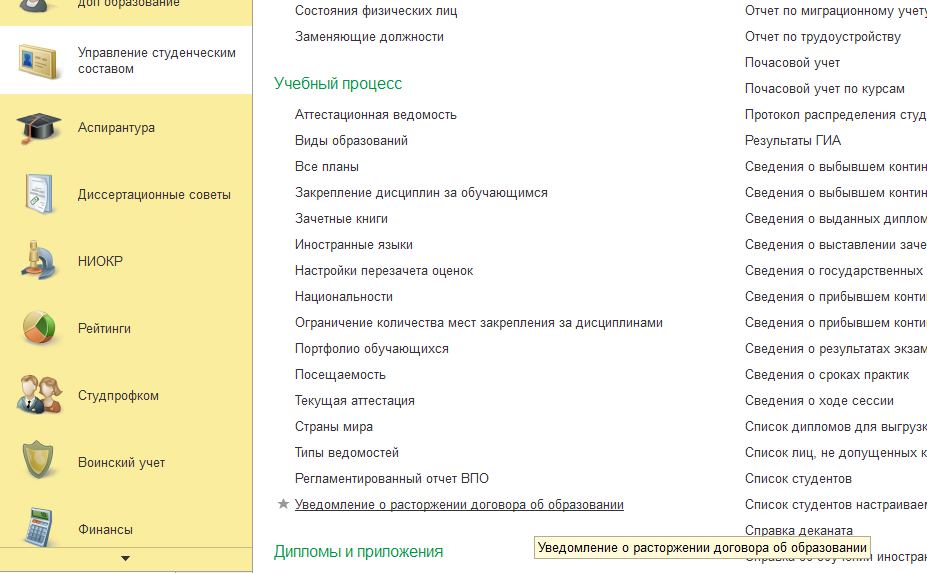 Нажатием кнопки «Создать» выполняем открытие формы создаваемого документа.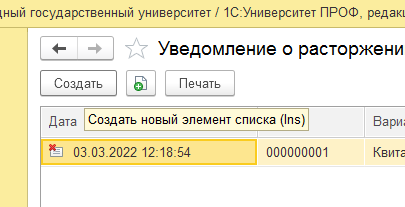 Заполняем поля «Студент» и «Вариант документа объяснения».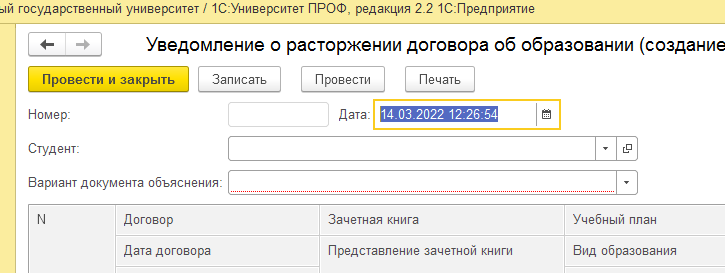 При необходимости доступны к редактированию поля с данными декана, телефона деканата и адреса студента.После проверки и уточнения введенных данных выполняем формирование печатной формы документа по кнопке «Печать».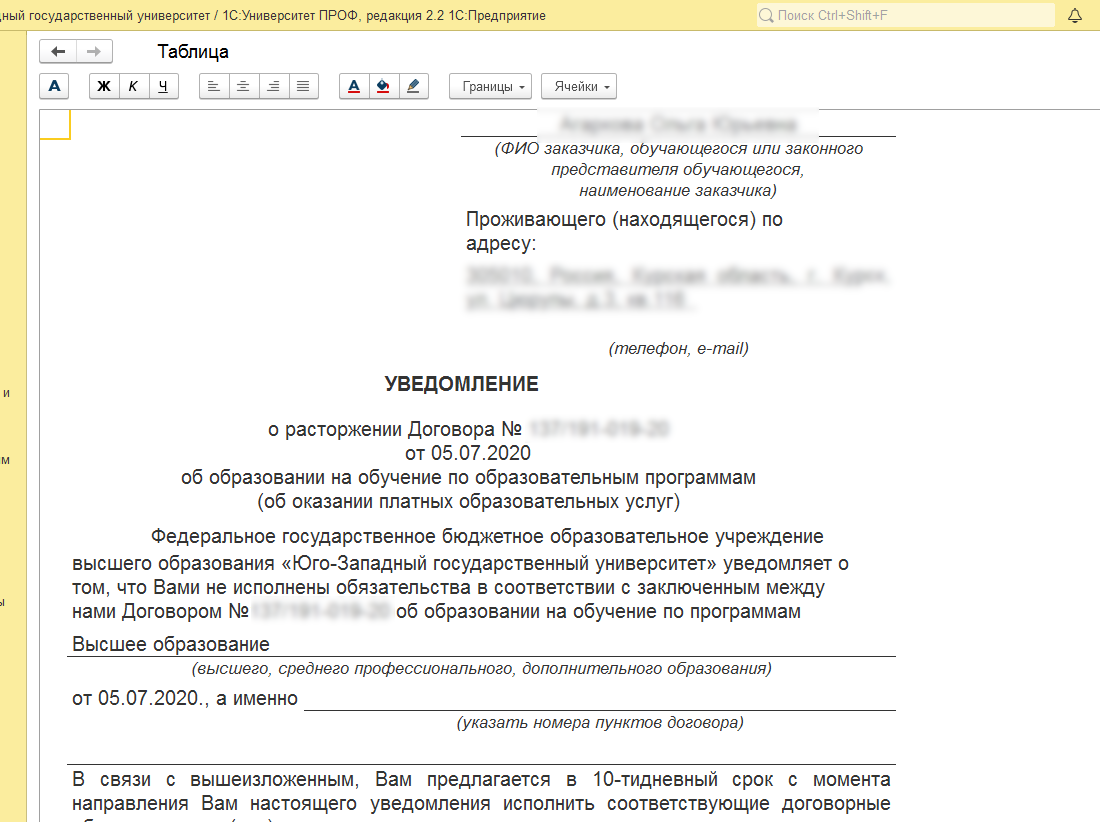 